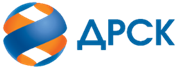 Акционерное Общество«Дальневосточная распределительная сетевая компания»ПРОТОКОЛ № 170/МР-ВПЗакупочной комиссии по рассмотрению заявок по аукциону в электронной форме на право заключения договора поставки: Высоковольтные выключатели 6-10кВ лот 23001-РЕМ-РЕМ ПРОД-2020-ДРСК раздел 1.2 ГКПЗ 2020ЕИС- 31908478545КОЛИЧЕСТВО ПОДАННЫХ ЗАЯВОК НА УЧАСТИЕ В ЗАКУПКЕ: 7 (семь) заявок.КОЛИЧЕСТВО ОТКЛОНЕННЫХ ЗАЯВОК: 4 (четыре) заявки.ВОПРОСЫ, ВЫНОСИМЫЕ НА РАССМОТРЕНИЕ ЗАКУПОЧНОЙ КОМИССИИ: О выборе победителя закупки.ВОПРОС № 1.  О выборе победителя закупкиРЕШИЛИ:Утвердить ранжировку участников открытого аукциона:Признать Победителем закупки Участника, занявшего первое место в ранжировке по степени предпочтительности для заказчика: ОБЩЕСТВО С ОГРАНИЧЕННОЙ ОТВЕТСТВЕННОСТЬЮ "ТАВРИДА ЭЛЕКТРИК МСК" ИНН/КПП 7701654251/771401001ОГРН 1067746487181 : на условиях: стоимость заявки 14 809 763,46 руб. без учета НДС. Срок поставки: до 31 марта 2020 года. Условия оплаты: Расчет за поставленное оборудование производится Покупателем в течение 30 (тридцати) календарных дней с  даты  подписания товарной накладной (ТОРГ-12) или Универсального передаточного документа (УПД)  на основании счета, выставленного Поставщиком. Гарантия на поставляемое оборудование не менее, чем 60 месяцев. Время начала исчисления гарантийного срока – с момента ввода оборудования в эксплуатацию.Инициатору договора обеспечить подписание договора с Победителем не ранее чем через 10 (десять) календарных дней и не позднее 20 (двадцати) календарных дней после официального размещения итогового протокола по результатам закупки.Победителю закупки в срок не позднее 3 (трех) рабочих дней с даты официального размещения итогового протокола по результатам закупки обеспечить направление по адресу, указанному в Документации о закупке, информацию о цепочке собственников, включая бенефициаров (в том числе конечных), по форме и с приложением подтверждающих документов согласно Документации о закупке.Исп. Терёшкина Г.М.Тел. (4162)397-260г. Благовещенск«10» января  2020№п/пИдентификационный номер УчастникаДата и время регистрации заявкиРегистрационный номер участника: 170/МР-121.11.2019 10:50Регистрационный номер участника: 170/МР -221.11.2019 15:05Регистрационный номер участника: 170/МР -321.11.2019 16:15Регистрационный номер участника: 170/МР -422.11.2019 04:34Регистрационный номер участника: 170/МР -521.11.2019 15:02Регистрационный номер участника: 170/МР -622.11.2019 08:31Место в ранжировкеНаименование и адрес участникаПервая ценовая ставка, руб. без НДСИтоговая цена по результатам аукциона, руб. без НДС1 местоОБЩЕСТВО С ОГРАНИЧЕННОЙ ОТВЕТСТВЕННОСТЬЮ "ТАВРИДА ЭЛЕКТРИК МСК" 
ИНН/КПП 7701654251/771401001 
ОГРН 106774648718115 035 292,8414 809 763,462 местоАКЦИОНЕРНОЕ ОБЩЕСТВО "ТОРГОВЫЙ ДОМ "УЗЭЛЕКТРОТЕХКОМПЛЕКТ" 
ИНН/КПП 7701931307/773001001 
ОГРН 111774671275315 035 292,84884 939,92Секретарь Закупочной комиссии  1 уровня АО «ДРСК»____________________М.Г. Елисеева